嘉義縣梅嶺美術文教基金會繪畫比賽實施辦法目的：為發揚吳梅嶺老師推動美術教育之精神，鼓勵學生自由創作，提高美術教育水準，特舉辦本比賽。貳、辦理單位：一、指導單位：嘉義縣政府二、主辦單位：嘉義縣政府教育處三、承辦單位：財團法人梅嶺美術文教基金會三、協辦單位：朴子市公所、嘉義縣縣議員姜梅紅服務處參、參賽資格與辦法：一、參加對象：凡就讀或設籍嘉義縣國小、國中學生皆可參賽。二、比賽分為國小(低年級組、中年級組、高年級組)、國中組(7~9年級)。三、報名截止日期：107年5月4日四、嘉義縣學校        1.統一由學校集體報名，不接受個人報名，並請學校負責老師在截止日前，將報名表(如附件)寄回梅嶺美術文教基金會。        2. 或Email至meiling3660668@gmail.com。五、收件日期與地點：1.107年5月7日~107年5月31日2.地址：613嘉義縣朴子市山通路2之9號二樓        3.聯絡人：吳小姐電話號碼：05-3660668；meiling3660668@gmail.com。 -肆、徵畫形式：    一、主題（1）:校園景觀、縣市景點 、鄉村特色。主題（2）:朴子市「水道頭」、「舊東石郡役所」、「日式建築」、「街區」…等歷史文物、「刺繡文化園區」、「鐵支花園」、「牛桃灣埤生態園區」、「樸津農村風貌」…等休閒景點及鄉村特色。     二、畫材及尺寸:繪畫材料不限。尺寸為四開畫紙伍、評審方式： 一、由承辦單位聘請美育專家，於收件截止後評審。 二、評審標準(一)主題創意40%(二)色彩結構30%(三)繪畫技巧30%陸、獎勵：1. 各組分別錄取名次如下：﹙作品水準不足則從缺﹚          第一名一人，發給獎金$3,000嘉義縣政府獎狀乙紙。          第二名一人，發給獎金$2,000嘉義縣政府獎狀乙紙。          第三名三人，各發給獎金$1,000嘉義縣政府獎狀乙紙。          優選五人，佳作十人各發給嘉義縣政府獎狀乙紙。2.各組第1~3名發給嘉義縣政府指導老師獎狀，唯每位指導老師每組以指導最高成績發給獎狀。      3.另配合「樸雅吟社」社員書畫作品舉辦聯展。4.頒獎日期及獲選公開展覽作品卸展退件將另行通知。　　　5各組獲第１~３名者，於通知頒獎日，得親自到場領取，未到場者視同棄權事後本會不予補發獎金部分。　　　6有領取獎金者須填寫本會收據(含姓名、住址及身分證號碼)。柒、注意事項    一、參賽作品不得臨摹或抄襲，且未曾參加各種競賽展覽得獎或發表，如經證屬實棄權論並公佈之。    二、得賽作品(獲1-3名、優選、佳作者)均不予退件，主辦單位對於得獎作品均有研究、展覽、攝影、出版、宣傳之權利。    三、其他未得獎、獲選之作品可來電詢問可取回之時間。    四、本計畫未盡事宜隨時修正公布之。捌、本比賽辦法經縣府核定後實施，修正時亦同。 繪 畫 比 賽 參 賽 者 名 冊序號報名組別(班  級)姓   名學    校指導老師聯 絡 電 話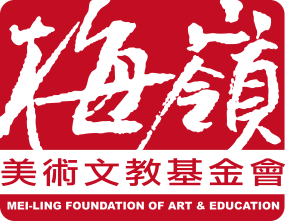 主     題年    級姓    名學    校指導老師主     題年    級姓    名學    校指導老師主     題年    級姓    名學    校指導老師主     題年    級姓    名學    校指導老師